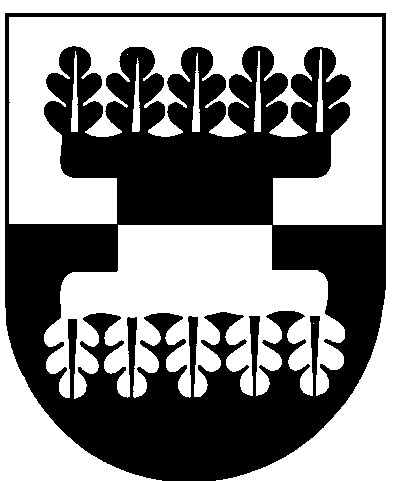 ŠILALĖS RAJONO SAVIVALDYBĖS ADMINISTRACIJOSDIREKTORIUSĮSAKYMASDĖL ŠILALĖS RAJONO ETNINĖS KULTŪROS PLĖTROS PROGRAMOS  PARAIŠKOS IR SUTARTIES FORMŲ TVIRTINIMO 2018 m. balandžio 9 d. Nr. DĮV – 433ŠilalėVadovaudamasis Lietuvos Respublikos vietos savivaldos įstatymo 29 straipsnio 8 dalies 2 punktu, 18 straipsnio 1 dalimi, Šilalės rajono etninės kultūros plėtros programa, patvirtinta Šilalės rajono savivaldybės tarybos 2018 m. kovo 29 d. sprendimu Nr.T1-68 ,,Dėl Šilalės rajono etninės kultūros plėtros programos patvirtinimo“, atsižvelgdamas į Etninės kultūros plėtros programos įgyvendinimo komisijos, patvirtintos Šilalės rajono savivaldybės tarybos 2013 m. vasario 21 d. sprendimu Nr.T1-40 „Dėl Etninės kultūros plėtros programos įgyvendinimo“, 2018 m. kovo 19 d. protokolą Nr. 2:1. T v i r t i n u  pridedamas:1.1. Šilalės rajono etninės kultūros plėtros programos parengimo ir įgyvendinimo paraiškos formą;1.2. Lėšų finansavimo sutarties formą.2. Pripažįstu netekusiu galios Šilalės rajono savivaldybės administracijos direktoriaus 2017 m. kovo 14 d. įsakymą Nr.DĮV-312 „Dėl Šilalės rajono etninės kultūros plėtros programos parengimo ir įgyvendinimo paraiškos ir lėšų naudojimo sutarties formų tvirtinimo“. 3. Pavedu paskelbti šį įsakymą Šilalės rajono savivaldybės interneto svetainėje www.silale.ltŠis įsakymas gali būti skundžiamas Lietuvos Respublikos administracinių bylų teisenos įstatymų nustatyta tvarka.Administracijos direktorius                                                                        Raimundas Vaitiekus